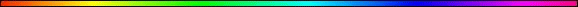 Distance Between Dates – Timing Of EventsBy Rabbi Dr. Hillel ben David (Greg Killian)In this study I would like to understand the Jewish calendar better by examining the unique timing of various events.After giving birth to a male child on Tishri  23 (day after circumcision) + 33 days (of uncleanness) = Heshvan 25.After giving birth to a female child on Tishri  23 (day after circumcision) + 66 days (of uncleanness) = Kislev 25. Thus, if Yeshua had been a female, then The Feast of the Presentation of Jesus at the Temple would have occurred on Chanukah.Just as the atzeret of Shavuot (the moment of revelation at Sinai) comes after the 49 days of counting the Omer, so also does Shemini Atzeret come after the 49 days of Elul + the days of Tishri (Rosh Hashana is 49 hours and is considered one long day). Each of these days is a kind of atzeret, a pause, a day of extra connection with God at the end of a long journey. The Torah is given on the atzeret of Shavuot and we rejoice in the Torah (Simcha Torah) on Shemini Atzeret. Clearly there is a very dynamic connection between these two periods of forty-nine days!Jewish Leap years occur 7 times in a 19 year cycle. In the 3rd, 6th, 8th, 11th, 14th, 17th and 19th years of the 19 year cycle (modulo 19), the extra month, of Adar ב, is inserted to keep the holidays in sync with the seasons.Ashkenazi communities recite Tehillim (Psalm) 27 (HaShem is my light and my salvation; whom shall I fear?) at the conclusion of Shacharit and Maariv between Elul 1 and Hoshana Rabba on Tishri 21. This helps us see more clearly the importance of this 49 +1 day period.In this next part of my study I would like to see the time of year when the Annual Torah Lectionary crosses the path of the Triennial (Septennial) Torah Lectionary. I would like to see what patterns come from the timing of the crossings.YEAR 1October 25, 2008 (Tishri 26, 5769)A = Bereshit 1:1 – 6:8 (Bereshit)T = Bereshit 3:22 – 4-26 (Hen HaAdam)Shabbat Mevar’chin HaChodesh.Leaving Gan Eden, Cain and Abel, early generations till Seth.YEAR 2February 20, 2010 (Adar 6, 5770)	A = Shemot 25:1 – 27:19 (Terumah)	T = Shemot 26:1-30 (V’Et HaMishkan Ta’aseh)Fast of Esther is on Adar 11.Building the Mishkan. Zealous Pinchas.YEAR 3July 9, 2011 (Tammuz 7, 5771)	A = BaMidbar 22:2 – 25:9 (Balak)	T = BaMidbar 23:10 – 25:9 (Mi Manah)Balak and Balaam.July 14, 2011 (Tammuz 14, 5771)	A = BaMidbar 25:10 – 30:1 (Pinchas)	T = BaMidbar 25:10 – 26:51 (Pinchas)Fast of Tammuz 17.Pinchas priesthood, plague, census.YEAR 5December 22, 2012 (Tebet 9, 5773)	A = Bereshit 44:18 – 47:27 (Vayigash)	T = Bereshit 44:18 – 46:27 (Vayigash)Tekufah of Tebet.Fast of Tebet 10.Judah pleads with Yosef, Ani Yosef, Yaakov and his family go to Egypt.YEAR 6May 3, 2014 (Iyar 3, 5774)	A = Vayikra 21:1 – 24:23 (Emor)	T = Vayikra 21:1 – 22:16 (Emor)Yom HaZikaron is on Iyar 5.Kohen behavior, blemished Kohen, rules of eating.YEAR 8October 10, 2015 (Tishri 27, 5776)	A = Bereshit 1:1 – 6:8 (Bereshit)	T = Bereshit 3:22 – 4:26 (Hen HaAdam)Shabbat Mevar’chin HaChodesh.Leaving Gan Eden, Cain and Abel, early generations till Seth.Concept and actualization involves the number 70.* * *This study was written by Hillel ben David (Greg Killian). Comments may be submitted to:Greg Killian12210 Luckey SummitSan Antonio, TX 78252Internet address:  gkilli@aol.comWeb page:  https://www.betemunah.org/(360) 918-2905Return to The WATCHMAN home page Send comments to Greg Killian at his email address: gkilli@aol.comNisanIyarSivanTammuzAvElulTishriCheshvanKislevTevetShevatAdar3029302930293029/3029/30293029Event 1Event 2Days separating eventsNisan 1 (New Year for Kings)Tishri 1 (New Year for Gentile Kings)177 daysTekufa of Nisan (Vernal equinox)Tekufa of Tishri (Autumnal equinox)185 daysNisan 10, 5772 (HaGadole)Tishri 1, 57761260 daysNisan 15 (Pesach)Up to and including Tishri 22 (Shemini Atzeret)185 daysNisan 15 (Pesach)Pesach Sheni30 daysNisan 16 (Pesach)Iyar 18 (Lag B’Omer)33 daysNisan 16 (Pesach)Sivan 6 (Shavuot)7 times 7 + 1 = 50 days (Sfirat HaOmer)Nisan 21 (Pesach)Sivan 6 (Shavuot)42 daysNisan 27 (Yom HaShoah)Iyar 5 (Yom HaZikaron / Memorial Day)Iyar 18 (Lag B’Omer)Sivan 6 (Shavuot)17 daysIyar 28 (Yom Yerushalayim / Jerusalem Day)Sivan 6 (Shavuot)Tammuz 17 (fast) 40 days (Moshe’s 1st trip. People sinned after 39 days)Sivan 6 (Shavuot)Av 9 (Tisha B’Ab) 63 days (sag)Sivan 20Av 9 (Tisha B’Ab)70 daysSivan 29 Av 839 days (Spies spied out eretz Israel)Tammuz 17 (fast)Av 9 (Tisha B’Av)22 days (The Three Weeks - Bein Hametzarim)Tammuz 17 (fast)Elul 140 days (Moshe’s 2nd trip)Tammuz 17 (fast)Rosh HaShana70 daysAv 9 (Tisha B’Av)Tu B’Av7 daysAv 9 (Tisha B’Av)Tishri 1 (Yom Teruah / Rosh Hashana)7 times 7 + 1 = 50 days (7 Sabbaths of Consolation)Av 15 (Tu B’Av)Elul 25 (Creation of the World)40 daysAv 1Tishri 1 (Yom Teruah / Rosh Hashana)9 daysElul 1 (Teshuva – New Year for Tithing cattle)Tishri 1 (Yom Teruah / Rosh Hashana – New Year for Years)29 daysElul 1 (Teshuva – New Year for Tithing cattle)Tishri 3 (Tzom Gedalia Fast)32 daysElul 1 (Teshuvah – New Year for Titheing cattle)Tishri 10 (Yom HaKippurim)40 days (Moshe’s 3rd trip)Elul 1Tishri 21 (Hoshana Rabbah)7 times 7 + 1 = 50 days (Teshuva)Tishri 1-2 (Yom Teruah / Rosh Hashana – New Year for Years)Tishri 10 (Yom HaKippurim) - exclusive7 daysTishri 1-2 (Yom Teruah / Rosh Hashana – New Year for Years)Tishri 10 (Yom HaKippurim) - inclusive10 days (The awesome days / Yamim Noraim)Tishri 1-2 (Yom Teruah / Rosh Hashana – New Year for Years)Tishri 15-21 (Succoth)14-21 daysTishri 1-2 (Yom Teruah / Rosh Hashana – New Year for Years)Tishri 22 (Shemini Atzeret)22 daysTishri 3 (Tzom Gedalia Fast)Tishri 10 (Yom HaKippurim)Tishri 15 (Succoth)4 daysTishri 10 (Yom HaKippurim)Tishri 22 (Shemini Atzeret / Simchat Torah)12 daysTishri 12, 5769Nisan 1, 57721260 daysTishri 15 (Succoth day 1)Kislev 25 (Chanukah day 1)70 daysTishri 16 (Succoth day 2)Kislev 26 (Chanukah day 2)70 daysTishri 17 (Succoth day 3)Kislev 27 (Chanukah day 3)70 daysTishri 18 (Succoth day 4)Kislev 28 (Chanukah day 4)70 daysTishri 19 (Succoth day 5)Kislev 29 (Chanukah day 5)70 daysTishri 20 (Succoth day 6)Kislev 30 / Tevet 1 (Chanukah day 6)70 daysTishri 21 (Succoth day 7)Tevet 1    (Chanukah day 7)70 daysTishri 15 (Succoth)Tevet 2 (Chanukah – day 8)78 daysTishri 22 (Shemini Atzeret / Simchat Torah)Kislev 25 (Chanukah)61 / 62 daysTishri 22 (Shemini Atzeret / Simchat Torah)Tevet 2 (Chanukah – day 8)70 daysHeshvan 17 (Noach’s Flood)Nisan 17150 daysHeshvan 17 (Noach’s rain began)Kislev 28 (rain stopped)40 daysKislev 25 (Chanukah)Tevet 10 (Asarah B’Tebet)15 / 16 daysKislev 25 (Chanukah)Shevat 15 (Tu B’Shebat – New Year for trees)48 / 49 daysKislev 25 (Chanukah)Adar 14 (Purim)77 daysKislev 25 (Chanukah)Tevet 2 (Chanukah)8 daysKislev 25 (Chanukah)Tu B’Ab40 weeksTebet 2 (end of Chanukah)Tebet 10 (fast)8 daysTevet 10Shevat 15 (Tu B’Shebat)33 daysTevet 10, 5772Tammuz 17, 577542 monthsTevet 10, 5775Tammuz 17, 577842 monthsShevat 15 (Tu B’Shebat – New Year for trees)Adar 25 (Creation of the World – alternative)40 daysShevat 15 (Tu B’Shebat – New Year for trees)Adar 15 (Shushan Purim)30 daysShevat 15 (Tu B’Shebat – New Year for trees)II Adar 15 (Shushan Purim)60 daysShevat 15 (Tu B’Shebat – New Year for trees)Nisan 15 (Passover)59 days or 89 daysShevat 15 (Tu B’Shebat – New Year for trees)Sivan 6 (Shavuot)109 days or 139 daysShevat 15 (Tu B’Shebat – New Year for trees)Tammuz 17150 days or 180 daysShevat 15 (Tu B’Shebat – New Year for trees)Av 9 171 days or 201 daysShevat 15 (Tu B’Shebat – New Year for trees)Av 15 (Tu B’Ab)177 days or 207 daysI Adar 14 (Purim Katan)II Adar 14 (Purim Gadol)30 daysAdar 1Heshvan 29265 days or 294 daysAdar 7 (Moshe died)Nisan 16 (manna stopped)39 daysAdar 13 (Taanit Esther Fast)Adar 14 (Purim)Nisan 15-21 (Pesach)30 daysAdar 14 (Purim)Iyar 18 (Lag B’Omer)8 times 8 = 64 daysAdar 15 (Shushan Purim)Adar 25 (Let there be light)Shavuot70 daysFirstDateTillSecondDateLengthOfTimeEventPesachtillShavuot50 days7 weeksThe counting of the omer. Between Pesach and Shavuot we are obligated to count seven times seven. Seven represents the physical world, which was created in seven days. The multiplication of seven by seven represents the totality of the physical world. In the days between Pesach and Shavuot we master our ability to infuse the physical world with spirituality.PesachtillPesach Sheni30 daysPesachtillTammuz 1792 daysPesachtillAb 9113 daysPesachtillAb 15119 daysPesachtillRosh Hashana163 daysPesachtillYom Kippurim173 daysPesachtillSuccoth178 daysIyar 28Yom YerushalimTillTisha B’Av70 daysTemple was destroyed on Tisha B’Av and 1900 years and 70 days earlier, we gained the Temple mount again.ShavuottillTammuz 1740 daysTammuz 17 is the day the golden calf was fashioned.ShavuottillRosh Hashana113 daysShavuottillYom Kippurim120 daysSivan 7tillTammuz 1740 daysMoses on Sinai to receive the tablets.Tammuz 17tillTisha B’Ab21 daysTime of mourning for the Temple.Tammuz 17tillElul 140 daysMoshe’s second trip on Mt. Sinai.Tammuz 17tillRosh Hashana70 daysFrom Tammuz 17 till Rosh HaShana is 70 days. The sin of the golden calf took place on Tammuz 17. On that day we made an idol our king. Seventy days later, on Rosh HaShana, we declare HaShem to be our King.Tammuz 18tillAb 3040 daysMoses on Sinai to ask forgiveness for the sin of the golden calfTisha B’Ab (Ab 9)tillTu B’Ab7 daysInclusive. Since the ninth of Av (Tisha B’Ab) recalls the history of Jewish tragedy, the full moon of Av is said to represent the transformation of tragedy into joy.Tisha B’Ab (Ab 9)tillRosh Hashana7 weeks(50 days)Seven Shabbatot of consolation between Tisha B’Ab and Rosh Hashanah. The Shechinah moves from the highest level of Heaven to the lowest level over the course of the seven weeks of consolation. And, as much as Shabbat Nachamu implies that the consolation is complete and instantaneous right after Tisha B’Ab, the real reality is that full consolation cannot come until Rosh Hashanah, when The King has officially arrived.Tisha B’Ab (Ab 9)tillShemini Atzeret70 daysThus the place where we spent time with HaShem in an exclusive manner on Shemini Atzeret was destroyed seventy days and 1900+ years earlier.Thus the place where we spent time with HaShem in an exclusive manner on Shemini Atzeret was destroyed seventy days and 1900+ years earlier. The place where the Torah was kept in a hidden manner (Holy of Holies) was destroyed on Tisha B’Av is celebrated in a very public manner seventy days and 1900+ years later.Yom Yerushalayim(Iyar 28)Tisha B’Ab (Ab 9)Shemini Atzeret /Simchat Torah(Tishri 22)8th day of Chanukah(Tevet 2)Purim (II Adar14)Lag B’Omer(Iyar 18)tilltilltilltilltilltillTisha B’Av(Av 9)Shemini Atzeret(Tishri 22)8th day of Chanukah(Tevet 2)Purim(II Adar 14)Lag B’OmerRosh Chodesh Av(the 9 days)70 days70 days70 days70 days70 days70 daysTemple was destroyed on Tisha B’Av and 1900+ years earlier, and 70 days later, we gained the Temple mount again.The place where we spent time with HaShem in an exclusive manner on Shemini Atzeret was destroyed seventy days and 1900+ years earlier. The place where the Torah was kept in a hidden manner (Holy of Holies) was destroyed on Tisha B’Av is celebrated in a very public manner seventy days and 1900+ years later.This suggests that in two periods of 70 days we went from the destruction of both the first and second Temples, on Tisha B’Av, to the date when the Temple was re-dedicated after being cleansed and restored in the days of the Maccabees. We went from the disasters to the restoration.Now we go from the churban, the destruction, of both Temples, by our enemies, and we come to Purim which was the celebration of the destruction of our enemies.The end of the Sephirah period of mourning. The anniversary of the death of the author of the Zohar, Hakham Shimon Bar Yochai. On this day he revealed the deepest secrets of the Torah, as found in the Zohar, and it was the day his soul ascended to its source. Lag BaOmer is an oasis of joy in the midst of the sad Sephirah period. It contains historic lessons of such great severity that this generation must not only unravel the mystery of Lag BaOmer but will discover that its own fate is wrapped in the crevices of its secrets. Lag BaOmer, according to our Sages, deals with the deepest secrets of the future Messianic Age. Yom Kippurim fast day is the holiest day of the year, when we are closest to God and to the essence of our souls. Yom Kippurim means “Day of Atonements”, as the verse states, “For on this day He will forgive you, to purify you, that you be cleansed from all your sins before G‑d”.Tu B’AbtillElul 2540 Days40 days before a child is born, a person’s marriage partner, mission, and status are determined by HaShem. Elul 25 is the first day of creation. Man was created on Tishri 1.Elul 1tillTishri 1040 daysMoses on Sinai to get the second set of tablets.Rosh HashanatillYom Kippurim10 daysThe Yamim noraim – The Awesome Days - the Days of Repentance.Rosh HashanatillShemini Atzeret21 daysThe word Ach has the numerical value of twenty-one, alluding to Tishri's twenty-one days up to Shemini Atzeret, as if to suggest that those days and the performance of their commandments prepare the nation for the explosion of joy that takes place on Shemini Atzeret.Rosh HashanatillTammuz 1740 weeksYosef and Shmuel were promised on Yom Teruah and born on Tammuz 17.Yom KippurimtillSuccoth4 daysSuccothtillChanukah70 daysIf Kislev has 30 days.Shemini AtzerettillCheshvan 715 daysZayin Marcheshvan is the day when Jews in Eretz Yisrael begin "to ask for rain; fifteen days after the festival [of Succoth.]"[Taanit 10a] For during the time of the Beit HaMikdash, Jews made a thrice-yearly pilgrimage to the Beit HaMikdash: for Pesach, Shavuot and Succoth. Even the pilgrim who lived at the farthest boundary of Eretz Yisrael and had the greatest distance to travel back home from Jerusalem after spending Succoth there, had already returned home by Zayin Marcheshvan and wouldn't be inconvenienced by the rain that was now being prayed for.Thus, from the day following the festival up until Zayin Marcheshvan, the spiritual state of ascent enjoyed by the Jewish people during their pilgrimage still continued. Beginning with Zayin Marcheshvan, all the Jews were already home and thus in a state of spiritual descent relative to their lofty state while in Jerusalem, where they came face to face with G-d.Shemini AtzerettillChanukah60 daysIf Kislev has only 29 days.ChanukahtillTu B’Ab40 weeksIn a leap year.Chanukah (Last day)tillTebet 108 daysAdam set sixteen days – the eight days that he had erroneously fasted and the eight days that he celebrated – as one long holiday. The first eight days became Chanukah. The second set of eight days spans the end of Chanukah till the fast of the tenth of Tebet.Chanukah (Last day)tillRosh Chodesh Shevat29 daysFrom the last day of Chanukah until and including Rosh Chodesh Shevat there are 29 days.Chanukah (Last Day)tillPurim70 days.From the last day of Chanukah and day of Purim inclusive, with 70 days in betweenShevat 1tillAdar 636 daysMoses teaches Debarim and says farewell.Shevat 1tillNisan 1070 daysThere are 70 days from the 1st Shevat when Moshe began to expound the Torah (Devarim 1:3), until 10th Nisan when they crossed the Jordan, during which time neither they, nor their children had been punished.Shevat 2TillTu B’Shebat14 days.From the 2nd of Shevat until and including Tu B’Shevat there are 14 days.Tu B’ShebattillPurim30 daysTu B’ShebattillAdar 2540 Days40 days before a child is born, a person’s marriage partner, mission, and status are determined by HaShem. Adar 25 is the first day of creation. Man was created on Nisan 1.Tu B’ShebattillPesach60 daysBimodality note:  New year for trees occurs 60 days before seven day festival of PesachFast of Esther(Adar 13)tillTisha B’Ab144 daysPurimtillPesach30 days  /4 weeksFrom Purim to Pesach is thirty days ... (Sanhedrin 12b). The Talmud states that thirty days in advance of every Jewish holiday, one should make a point of beginning to learn the Halachot of the upcoming holiday, to become sufficiently familiar with them. (Shulchan Aruch 429–1) [Megillah 4a. This is learned from the fact that in the desert, the Jews who were unable to celebrate Pesach on the fifteenth day of Nissan were told that in thirty days, on the fifteenth of Iyar, they were to celebrate what would become known as Pesach Sheni (Pesachim 6a).] However, if one make a simple calculation, he will see that thirty days in advance of Pesach is Purim...PurimtillLag B’Omer64 daysThere are exactly sixty-four days between Purim and Lag B’Omer. Sixty-four days is equivalent to eight multiplied by eight. The number eight represents the spiritual world. The multiplication of eight by eight represents the totality of the spiritual world. Purim and Lag B’Omer are one holiday that is broken up into two parts. The holiness of this single holiday begins on Purim. On this day Hashem reveals his hidden guidance of this world. We then spiritually refine ourselves in sequences of eight until we reach the eighth of the eighth, which is Lag B’Omer. We then merit to discover the secrets of Torah. The period between Purim and Lag B’Omer is the time we master our spiritual understanding of HaShem and his Torah.